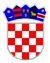 	REPUBLIKA HRVATSKAVUKOVARSKO-SRIJEMSKA ŽUPANIJAOPĆINA NEGOSLAVCIOpćinski načelnikKLASA: 008-02/21-01/01URBROJ: 2196/06-01-21-01Negoslavci, 31.12.2021. godine	Na temelju članka 11., stavka 5. Zakona o pravu na pristup informacijama („Narodne novine“ broj 25/13 i 85/15) i članka 32, stavka 2., točke 2. Statuta Općine Negoslavci („Službeni vjesnik“ broj 01/21) Općinski načelnik Općine Negoslavci dana 31.12.2021. godine donosiPLANsavjetovanja s javnošću za 2022. godinuČlanak 1.	Utvrđuje se Plan savjetovanja s javnošću za 2022. godinu (u daljem tekstu: Plan).Članak 2.	Ovim Planom se propisuje koji akti su u planu za provođenje savjetovanja s javnošću, očekivano vrijeme donošenja i provedbe internetskog savjetovanja te način provedbe.Članak 3.	Utvrđuje se Plan kako slijedi:Članak 4.	Ovaj Plan stupa na snagu 01.01.2022. godine, a objavit će se na internet stranici Općine Negoslavci: http://opcina-negoslavci.hr/.Općinski načelnik:Dušan JeckovRed.brojNaziv aktaOčekivano vrijemedonošenja Okvirno vrijeme provedbe savjetovanjaNačin provedbe1.Prijedlog Programa mjera suzbijanja patogenih mikroorganizama, štetnih člankonožaca i štetnih glodavaca za 2022. godinuPrvo tromjesečje30 danaInternetsko savjetovanje2.Prijedlog Odluke o uvjetima i načinima ostvarenja prava iz socijalne skrbiDrugo tromjesečje30 danaInternetsko savjetovanje